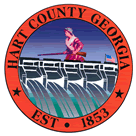 Hart  of CommissionersCalled Meeting Tuesday September 13, 2016After the 5:30 p.m. Regular BOC MeetingFY17 BudgetOther Issues As Time AllowsThe Hart County Board of Commissioners met September 13, 2016 after the regular scheduled meeting at the  to discuss the FY17 budget.Chairman Ricky Carter presided with Commissioners R C Oglesby, Frankie Teasley, Jimmy Carey and Joey Dorsey in attendance. General overview of the FY 17 budget was discussed.Chief Appraiser Wayne Patrick addressed the Commissioners about more educational money needed for required training for one of the appraisers. In the amount of $100.00 added to the education line item and $300.00 added to the travel. He also requested that a $3,000.00 supplement be added to the Tax Assessor’s budget to compensate an employee to perform mobile home fee sticker enforcement. Library Director Richard Sanders addressed the board concerning the Library’s FY 17 budget request be held at the same funding level as FY16 after his request for a $10,000.00 increase from last year’s amount. Discussion continued regarding the Library’s financial report and amount of funds contained in the report. There was no action taken on this budget.  Commissioner Oglesby made motion a second provided by Commissioner Teasley for the Interim Administrator to notify Tax Commissioner to request an additional 30 day extension until October 31, 2016 to have digest submitted and approved by Department of Revenue.. The motion Carried 5-0Commissioner Teasley made motion to adjourn the meeting. Commissioner provided a second. The motion Carried 5-0---------------------------------------------------------------		----------------------------------------------------------------Ricky Carter, Chairman					Terrell Partain, Interim 